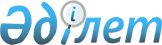 О внесении изменений и дополнений в решение очередной 34 сессии Кармакшинского районного маслихата от 22 декабря 2010 года N 224 "О районном бюджете на 2011-2013 годы"
					
			Утративший силу
			
			
		
					Решение Кармакшинского районного маслихата Кызылординской области от 14 сентября 2011 года N 282. Зарегистрировано Департаментом юстиции Кызылординской области 03 октября 2011 года за N 10-5-165. Утратило силу в связи с истечением срока действия (письмо Кармакшинского районного маслихата Кызылординской области от 01 марта 2012 года N 41)      Сноска. Утратило силу в связи с истечением срока действия (письмо Кармакшинского районного маслихата Кызылординской области от 01.03.2012 N 41)

      В соответсвии с Бюджетным кодексом Республики Казахстан от 4 декабря 2008 года, подпунктом 1) пункта 1 статьи 6 Закона Республики Казахстан от 23 января 2001 года "О местном государственном управлении и самоуправлении в Республике Казахстан" Кармакшинский районный маслихат РЕШИЛ:



      1. Внести в решение очередной 34 сессии Кармакшинского районного маслихата от 22 декабря 2010 года N 224 "О районном бюджете на 2011-2013 годы" (зарегистрировано в реестре государственной регистрации нормативных правовых актов за номером 10-5-154) следующие изменения и дополнения:



      в пункте 1:

      в подпункте 1):

      цифры "5 192 307" заменить цифрами "5 191 653";

      цифры "4 387 002" заменить цифрами "4 386 348";

      в подпункте 2):

      цифры "5 408 578" заменить цифрами "5 407 924";



      дополнить пунктом 6-3 следующего содержания:

      "6-3. В связи с созданием областной ревизионной комиссии с районного бюджета на 2011 год подлежит возврату трансферта в областной бюджет в сумме 1986 тыс тенге.";



      приложения 1, 6 решения очередной 34 сессии Кармакшинского районного маслихата от 22 декабря 2010 года N 224 "О районном бюджете на 2011-2013 годы" изложить согласно приложениям 1 и 2 к указанному решению.



      2. Настоящее решение вводится в действие с 1 января 2011 года.      Председатель очередной

      42 сессии Кармакшинского

      районного маслихата                         А. Байбараков      Секретарь Кармакшинского

      районного маслихата                         М. Ерманов      Приложение 1

      к решению очередной 42-сессии

      Кармакшинского районного маслихата

      от "14" сентября 2011 года N 282      Приложение 1

      к решению очередной 34 сессии

      Кармакшинского районного маслихата

      от "22" декабря 2010 года N 224 

Районный бюджет на 2011 год      Приложение 2

      к решению очередной 42 сессии

      Кармакшинского районного маслихата

      от "14" сентября 2011 года N 282      Приложение 6

      к решению очередной 34 сессии

      Кармакшинского районного маслихата

      от "22" декабря 2010 года N 224 

Список бюджетных программ на 2011 год аппаратов акима поселка, аульного (сельского) округа 

ПОЯСНИТЕЛЬНАЯ ЗАПИСКА

      к решению районного маслихата "О внесении изменений и дополнений в решение очередной 34 сессии Кармакшинского районного маслихата от 22 декабря 2010 года за N224 "О районном бюджете на 2011-2013 годы"      Предлагается внести нижеследующие изменения и дополнения в решение очередной 34 сессии Кармакшинского районного маслихата от 22 декабря 2010 года за N 224 "О районном бюджете на 2011-2013 годы". 

Доходы.      В соответствии с постановлением Кызылординского областного акимата от 31 августа 2011 года N 125 "О внесении изменений и дополнений в постановление акимата Кызылординской области от 27 декабря 2010 года N 979 "О реализации решения XХXV сессии Кызылординского областного маслихата от 13 декабря 2010 года N 261 "Об областном бюджете на 2011-2013 годы""" текущие целевые трансферты, выделенные из областного бюджета в районный бюджет уменьшены на 654 (Шесть сот пятьдесят четыре) тыс.тенге. 

Расходы.      Уменьшение суммы за счет экономии средств, выделенных из областного бюджета:

      По районному отделу занятости и социальных программ:

      по бюджетной программе 451 007 "Социальная помощь отдельным категориям нуждающихся граждан по решениям местных представительных органов" уменьшилось на 117 (Сто семнадцать) тыс.тенге;

      по бюджетной программе 451 011 "Оплата услуг по зачислению, выплате и доставке пособий и других социальных выплат" уменьшилось на 31 (Тридцать одна) тыс.тенге.

      По районному отделу жилищно-коммунального хозяйства, пассажирского транспорта и автомобильных дорог:

      по бюджетной программе 458 023 "Обеспечение функционирования автомобильных дорог" уменьшилось на 506 (Пятьсот шесть) тыс.тенге.

      2. По предложению администраторов бюджетных программ вносится нижеследующие передвижения:

      По аппарату акима поселка Жосалы из бюджетной программы 123 022 "Капитальные расходы государственных органов" 2000 (Два миллиона) тыс.тенге переносится аппарату акима Кармакшинского района в бюджетную программу 122 003 "Капитальные расходы государственных органов".

      3. В соответствии с решением внеочередной XХXXIII сессии Кызылординского областного маслихата от 5 сентября 2011 года N 307 "О внесении изменений и дополнений в решение XХXV сессии Кызылординского областного маслихата от 13 декабря 2010 года N 261 "Об областном бюджете на 2011-2013 годы" с районного бюджета на 2011 год подлежит возврату трансферта в областной бюджет в сумме 1986 (Один миллион девятьсот восемьдесят шесть) тыс тенге в связи с сокращением ревизионной комиссий аппарата районного маслихата и созданием областной ревизионной комиссии.
					© 2012. РГП на ПХВ «Институт законодательства и правовой информации Республики Казахстан» Министерства юстиции Республики Казахстан
				КатегорияКатегорияКатегорияКатегорияСумма, тысяч тенге
КлассКлассКлассПодклассПодклассНаименование
1.Доходы5 191 6531Налоговые поступления741 6711Подоходный налог258 6772Индивидуальный подоходный налог258 6773Социальный налог163 1391Социальный налог163 1394Hалоги на собственность303 6681Hалоги на имущество256 8343Земельный налог4 3604Hалог на транспортные средства42 1985Единый земельный налог2765Внутренние налоги на товары, работы и услуги10 9632Акцизы3 8673Поступления за использование природных и других ресурсов9004Сборы за ведение предпринимательской и профессиональной деятельности5 9065Налог на игорный бизнес2908Обязательные платежи, взимаемые за совершение юридически значимых действий и (или) выдачу документов уполномоченными на то государственными органами или должностными лицами5 2241Государственная пошлина5 2242Неналоговые поступления1 1381Доходы от государственной собственности5085Доходы от аренды имущества, находящегося в государственной собственности5086Прочие неналоговые поступления6301Прочие неналоговые поступления6303Поступления от продажи основного капитала62 4961Продажа государственного имущества, закрепленного за государственными учреждениями60 2601Продажа государственного имущества, закрепленного за государственными учреждениями60 2603Продажа земли и нематериальных активов2 2361Продажа земли1 5002Продажа нематериальных активов7364Поступления трансфертов 4 386 3482Трансферты из вышестоящих органов государственного управления4 386 3482Трансферты из областного бюджета4 386 348Функциональная группа Функциональная группа Функциональная группа Функциональная группа Сумма, тысяч тенге
Администратор бюджетных программАдминистратор бюджетных программАдминистратор бюджетных программПрограммаПрограммаНаименование2.Расходы5 407 92401Государственные услуги общего характера324 506112Аппарат маслихата района (города областного значения)26 130001Услуги по обеспечению деятельности маслихата района (города областного значения)20 130003Капитальные расходы государственных органов6 000122Аппарат акима района (города областного значения)118 152001Услуги по обеспечению деятельности акима района (города областного значения)93 922003Капитальные расходы государственных органов24 230123Аппарат акима района в городе, города районного значения, поселка, аула (села), аульного (сельского) округа152 447001Услуги по обеспечению деятельности акима района в городе, города районного значения, поселка, аула (села), аульного (сельского) округа139 156022Капитальные расходы государственных органов13 291452Отдел финансов района (города областного значения)14 327001Услуги по реализации государственной политики в области исполнения бюджета района (города областного значения) и управления коммунальной собственностью района (города областного значения)14 327453Отдел экономики и бюджетного планирования района (города областного значения)13 450001Услуги по реализации государственной политики в области формирования и развития экономической политики, системы государственного планирования и управления района (города областного значения)13 45002Оборона1 570122Аппарат акима района (города областного значения)1 570005Мероприятия в рамках исполнения всеобщей воинской обязанности1 263006Предупреждение и ликвидация чрезвычайных ситуаций масштаба района (города областного значения)30703Общественный порядок, безопасность, правовая, судебная, уголовно-исполнительная деятельность5 415458Отдел жилищно-коммунального хозяйства, пассажирского транспорта и автомобильных дорог района (города областного значения)5 415458021Обеспечение безопасности дорожного движения в населенных пунктах5 41504Образование2 663 174464Отдел образования района (города областного значения)2 652 039001Услуги по реализации государственной политики на местном уровне в области образования 18 110003Общеобразовательное обучение2 112 371005Приобретение и доставка учебников, учебно-методических комплексов для государственных учреждений образования района (города областного значения)12 983006Дополнительное образование для детей77 604007Проведение школьных олимпиад, внешкольных мероприятий и конкурсов районного (городского) масштаба658009Обеспечение деятельности организаций дошкольного воспитания и обучения382 277015Ежемесячные выплаты денежных средств опекунам (попечителям) на содержание ребенка сироты (детей-сирот), и ребенка (детей), оставшегося без попечения родителей9 979019Присуждение грантов государственным учреждениям образования района (города районного значения) за высокие показатели работы 1 500020Обеспечение оборудованием, программным обеспечением детей-инвалидов, обучающихся на дому22 171021Увеличение размера доплаты за квалификационную категорию учителям школ и воспитателям дошкольных организаций образования14 386467Отдел строительства района (города областного значения)11 135037Строительство и реконструкция объектов образования11 13505Здравоохранение165123Аппарат акима района в городе, города районного значения, поселка, аула (села), аульного (сельского) округа165002Организация в экстренных случаях доставки тяжелобольных людей до ближайшей организации здравоохранения, оказывающей врачебную помощь16506Социальная помощь и социальное обеспечение484 709451Отдел занятости и социальных программ района (города областного значения)484 709001Услуги по реализации государственной политики на местном уровне в области обеспечения занятости и реализации социальных программ для населения33 460002Программа занятости38 346004Оказание социальной помощи на приобретение топлива специалистам здравоохранения, образования, социального обеспечения, культуры и спорта в сельской местности в соответствии с законодательством Республики Казахстан12 398005Государственная адресная социальная помощь32 712006Жилищная помощь175 352007Социальная помощь отдельным категориям нуждающихся граждан по решениям местных представительных органов32 243010Материальное обеспечение детей-инвалидов, воспитывающихся и обучающихся на дому3 793011Оплата услуг по зачислению, выплате и доставке пособий и других социальных выплат3 832014Оказание социальной помощи нуждающимся гражданам на дому32 197016Государственные пособия на детей до 18 лет90 537017Обеспечение нуждающихся инвалидов обязательными гигиеническими средствами и предоставление услуг специалистами жестового языка, индивидуальными помощниками в соответствии с индивидуальной программой реабилитации инвалида20 455023Обеспечение деятельности центров занятости 9 38407Жилищно-коммунальное хозяйство804 423123Аппарат акима района в городе, города районного значения, поселка, аула (села), аульного (сельского) округа168 869007Организация сохранения государственного жилищного фонда города районного значения, поселка, аула (села), аульного (сельского) округа110008Освещение улиц населенных пунктов19 431009Обеспечение санитарии населенных пунктов10 897011Благоустройство и озеленение населенных пунктов114 280014Организация водоснабжения населенных пунктов24 151458Отдел жилищно-коммунального хозяйства, пассажирского транспорта и автомобильных дорог района (города областного значения)2 400004Обеспечение жильем отдельных категорий граждан2 400467Отдел строительства района (города областного значения)633 154003Строительство и (или) приобретение жилья государственного коммунального жилищного фонда123 350004Развитие, обустройство и (или) приобретение инженерно-коммуникационной инфраструктуры38 903005Развитие коммунального хозяйства14 231006Развитие системы водоснабжения421 670022Развитие инженерно-коммуникационной инфраструктуры в рамках Программы занятости 202035 00008Культура, спорт, туризм и информационное пространство238 170455Отдел культуры и развития языков района (города областного значения)142 723001Услуги по реализации государственной политики на местном уровне в области развития языков и культуры9 757003Поддержка культурно-досуговой работы92 260006Функционирование районных (городских) библиотек40 573007Развитие государственного языка и других языков народа Казахстана133456Отдел внутренней политики района (города областного значения)25 199001Услуги по реализации государственной политики на местном уровне в области информации, укрепления государственности и формирования социального оптимизма граждан10 763002Услуги по проведению государственной информационной политики через газеты и журналы 8 458003Реализация региональных программ в сфере молодежной политики2 978005Услуги по проведению государственной информационной политики через телерадиовещание3 000465Отдел физической культуры и спорта района (города областного значения)30 248001Услуги по реализации государственной политики на местном уровне в сфере физической культуры и спорта6 357006Проведение спортивных соревнований на районном (города областного значения) уровне1 265007Подготовка и участие членов сборных команд района (города областного значения) по различным видам спорта на областных спортивных соревнованиях22 626467Отдел строительства района (города областного значения)40 000008Развитие объектов спорта и туризма40 0009Топливно-энергетический комплекс и недропользование3 384458Отдел жилищно-коммунального хозяйства, пассажирского транспорта и автомобильных дорог района (города областного значения)3 384019Развитие теплоэнергетической системы3 38410Сельское, водное, лесное, рыбное хозяйство, особо охраняемые природные территории, охрана окружающей среды и животного мира, земельные отношения68 620462Отдел сельского хозяйства района (города областного значения)20 863001Услуги по реализации государственной политики на местном уровне в сфере сельского хозяйства10 810099Реализация мер социальной поддержки специалистов социальной сферы сельских населенных пунктов за счет целевых трансфертов из республиканского бюджета 10 053463Отдел земельных отношений района (города областного значения)7 534001Услуги по реализации государственной политики в области регулирования земельных отношений на территории района (города областного значения)7 534467Отдел строительства района (города областного значения)5 575010Развитие объектов сельского хозяйства5 575473Отдел ветеринарии района (города областного значения)34 648001Услуги по реализации государственной политики на местном уровне в сфере ветеринарии8 973007Организация отлова и уничтожения бродячих собак и кошек1 500008Возмещение владельцам стоимости изымаемых и уничтожаемых больных животных, продуктов и сырья животного происхождения986011Проведение противоэпизоотических мероприятий23 18911Промышленность, архитектурная, градостроительная и строительная деятельность17 597467Отдел строительства района (города областного значения)8 917001Услуги по реализации государственной политики на местном уровне в области строительства8 917468Отдел архитектуры и градостроительства района (города областного значения)8 680001Услуги по реализации государственной политики в области архитектуры и градостроительства на местном уровне 7 782003Разработка схем градостроительного развития территории района и генеральных планов населенных пунктов89812Транспорт и коммуникации751 007123Аппарат акима района в городе, города районного значения, поселка, аула (села), аульного (сельского) округа120 935013Обеспечение функционирования автомобильных дорог в городах районного значения, поселках, аулах (селах), аульных (сельских) округах120 935458Отдел жилищно-коммунального хозяйства, пассажирского транспорта и автомобильных дорог района (города областного значения)630 072023Обеспечение функционирования автомобильных дорог628 072024Организация внутрипоселковых (внутригородских) внутрирайонных общественных пассажирских перевозок2 00013Прочие28 821452Отдел финансов района (города областного значения)3 439012Резерв местного исполнительного органа района (города областного значения) 3 439451Отдел занятости и социальных программ района (города областного значения)7 800022Поддержка частного предпринимательства в рамках программы "Дорожная карта бизнеса - 2020"7 800458Отдел жилищно-коммунального хозяйства, пассажирского транспорта и автомобильных дорог района (города областного значения)8 235001Услуги по реализации государственной политики на местном уровне в области жилищно-коммунального хозяйства, пассажирского транспорта и автомобильных дорог 8 235469Отдел предпринимательства района (города областного значения)9 347001Услуги по реализации государственной политики на местном уровне в области развития предпринимательства и промышленности 8 201003Поддержка предпринимательской деятельности1 14615Трансферты16 363452Отдел финансов района (города областного значения)16 363006Возврат неиспользованных (недоиспользованных) целевых трансфертов12 446016Возврат, использованных не по целевому назначению

целевых трансфертов1 931024Целевые текущие трансферты в вышестоящие бюджеты

в связи с передачей функций государственных

органов из нижестоящего уровня государственного

управления в вышестоящий1 9863.Чистое бюджетное кредитование48 691Бюджетные кредиты56 400462Отдел сельского хозяйства района (города областного значения)56 400008Бюджетные кредиты для реализации мер социальной поддержки специалистов социальной сферы сельских населенных пунктов56 4005Погашение бюджетных кредитов7 70901Погашение бюджетных кредитов7 7091Погашение бюджетных кредитов, выданных из государственного бюджета7 7094. Сальдо по операциям с финансовыми активами05. Дефицит (профицит) бюджета-264 9626. Финансирование дефицита (использование профицита) бюджета264 9627Поступление займов166 31801Внутренние государственные займы166 3182Договоры займа166 31816 Погашение займов67 916Погашение займов67 916452Отдел финансов района (города областного значения)67 916008Погашение долга местного исполнительного органа перед вышестоящим бюджетом67 9168Используемые остатки бюджетных средств166 5601Остатки бюджетных средств166 5601Свободные остатки бюджетных средств166 560Функциональная группаФункциональная группаФункциональная группаФункциональная группаСумма, тысяч тенге
Администратор бюджетных программАдминистратор бюджетных программАдминистратор бюджетных программПрограммаПрограммаНаименование
2. Расходы442 4161Государственные услуги общего характера152 447123Аппарат акима района в городе, города районного значения, поселка, аула (села), аульного (сельского) округа152 447467001Услуги по обеспечению деятельности акима района в городе, города районного значения, поселка, аула (села), аульного (сельского) округа139 156Аппарат акима поселка Жосалы22 199Аппарат акима поселка Торетам12 410Аппарат акима аульного округа Кармакшы10 189Аппарат акима аульного округа Жосалы8 271Аппарат акима аульного округа Ирколь7 307Аппарат акима аульного округа Жанажол9 771Аппарат акима аульного округа ІІІ-Интернационал8 659Аппарат акима аульного округа Актобе8 589Аппарат акима аульного округа Акжар9 092Аппарат акима аульного округа Дауылколь8 751Аппарат акима аульного округа Алдашбай Ахун7 693Аппарат акима аульного округа Куандария8 013Аппарат акима аульного округа Комекбаев8 464Аппарат акима аульного округа Акай9 748022Капитальные расходы государственных органов13 291Аппарат акима поселка Торетам8 645Аппарат акима аульного округа Акжар1 638Аппарат акима аульного округа Комекбаев1 520Аппарат акима аульного округа Куандария1 4885Здравоохранение165123Аппарат акима района в городе, города районного значения, поселка, аула (села), аульного (сельского) округа165002Организация в экстренных случаях доставки тяжелобольных людей до ближайшей организации здравоохранения, оказывающей врачебную помощь165Аппарат акима поселка Жосалы16Аппарат акима аульного округа Кармакшы3Аппарат акима аульного округа Жосалы25Аппарат акима аульного округа Ирколь25Аппарат акима аульного округа Акжар4Аппарат акима аульного округа Алдашбай Ахун11Аппарат акима аульного округа Комекбаев817Жилищно-коммунальное хозяйство168 869123Аппарат акима района в городе, города районного значения, поселка, аула (села), аульного (сельского) округа168 869007Организация сохранения государственного жилищного фонда города районного значения, поселка, аула (села), аульного (сельского) округа110Аппарат акима поселка Жосалы110008Освещение улиц населенных пунктов19 431Аппарат акима поселка Жосалы12 277Аппарат акима поселка Торетам1 232Аппарат акима аульного округа Жосалы325Аппарат акима аульного округа Ирколь337Аппарат акима аульного округа Жанажол840Аппарат акима аульного округа ІІІ-Интернационал790Аппарат акима аульного округа Актобе349Аппарат акима аульного округа Акжар442Аппарат акима аульного округа Дауылколь325Аппарат акима аульного округа Алдашбай Ахун265Аппарат акима аульного округа Куандария692Аппарат акима аульного округа Комекбаев720Аппарат акима аульного округа Акай837009Обеспечение санитарии населенных пунктов10 897Аппарат акима поселка Жосалы10 547Аппарат акима поселка Торетам350 011Благоустройство и озеленение населенных пунктов114 280Аппарат акима поселка Жосалы108 087Аппарат акима поселка Торетам88Аппарат акима аульного округа Кармакшы831Аппарат акима аульного округа Жосалы827Аппарат акима аульного округа Куандария2625Аппарат акима аульного округа Комекбаев1197Аппарат акима аульного округа ІІІ-Интернационал390Аппарат акима аульного округа Акай46Аппарат акима аульного округа Ирколь21Аппарат акима аульного округа Жанажол62Аппарат акима аульного округа Актобе26Аппарат акима аульного округа Акжар33Аппарат акима аульного округа Дауылколь26Аппарат акима аульного округа Алдашбай Ахун21014Организация водоснабжения населенных пунктов24 151Аппарат акима поселка Жосалы10 547Аппарат акима поселка Торетам6174Аппарат акима аульного округа Комекбаев4856Аппарат акима аульного округа Акай257412Транспорт и коммуникации120 935123Аппарат акима района в городе, города районного значения, поселка, аула (села), аульного (сельского) округа120 935013Обеспечение функционирования автомобильных дорог в городах районного значения, поселках, аулах (селах), аульных (сельских) округах120 935Аппарат акима поселка Жосалы120 935